Lucarne de toiture  http://panneauxmaisonossaturebois.com/lucarne-de-toiture
structure de lucarne et de toit. Pour vous donner une idée des prix, nous avons fait une sélection de dimensions communes.Gardez à l'esprit que, entre autres, la pente du toit de votre maison influence le prix de votre lucarne. C'est pourquoi vous pouvez voir ici les prix de départ des lucarnes avec une pente de toit de  45 ° et 35 °.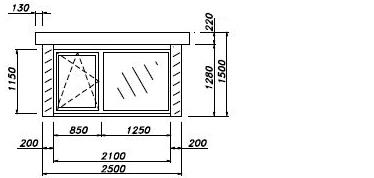 
Lucarne 2,50 mètres
Plastique lisse (HPL)Pente de toit 45 °: à partir de 5362 €Pente 35 °: à partir de 5321 €Aspect bois plastiquePente de toit 45 °: à partir de 5661 €Pente de toit 35 °: à partir de 6197 €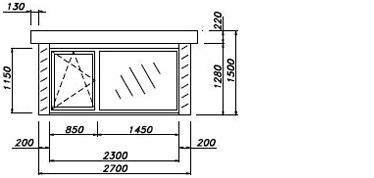 
Lucarne 2,70 mètres
Plastique lisse (HPL)Pente de toit 45 °: à partir de 5483 €Pente 35 °: à partir de 6065 €Aspect bois plastiquePente de toit 45 °: à partir de 5789 €Pente 35 °: à partir de 6347 €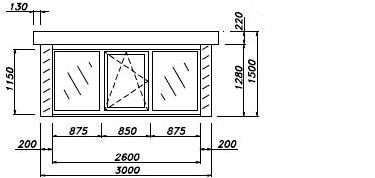 
Lucarne 3,00 mètres
Plastique lisse (HPL)Pente de toit 45 °: à partir de 5665 €Pente 35 °: à partir de 6179 €Aspect bois plastiquePente de toit 45 °: à partir de 6082 €Pente de toit 35 °: à partir de 6572 €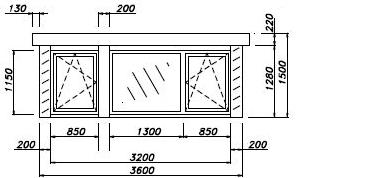 
Lucarne 3,60 mètres
 Plastique lisse (HPL)Pente de toit 45 °: à partir de 6085 €Pente de toit 35 °: à partir de 6497 €Aspect bois plastiquePente 45 °: à partir de 6666 €Pente 35 °: à partir de 7222 €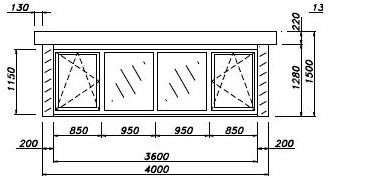 
Lucarne 4,00 mètres
Plastique lisse (HPL)Pente de toit 45 °: à partir de 6478 €Pente 35 °: à partir de 7201 €Aspect bois plastiquePente de toit 45 °: à partir de 6828 €Pente de toit 35 °: à partir de 7527 €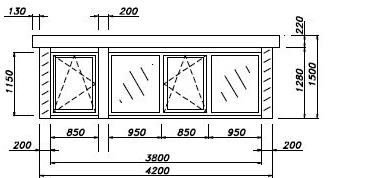 
Lucarne 4.20 mètres
Plastique lisse (HPL)Pente du toit à 45 °: à partir de 6593 €Pente 35 °: à partir de 7227 €Aspect bois plastiquePente de toit 45 °: à partir de 6350 €Pente de toit 35 °: à partir de 7672 €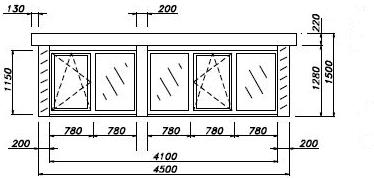 
Lucarne 4,50 mètres
Plastique lisse (HPL)Pente de toit à 45 °: à partir de 6776 €Pente de toit 35 °: à partir de 7442 €Aspect bois plastiquePente de toit à 45 °: à partir de 7242 €Pente de toit 35 °: à partir de 8109 €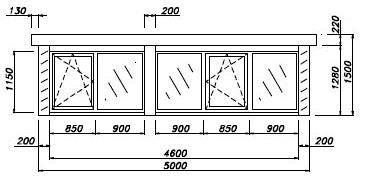 
Lucarne 5,00 mètres
 Plastique lisse (HPL)Pente de toit 45 °: à partir de 7080 €Pente 35 °: à partir de 7813 €Aspect bois plastiquePente de toit 45 °: à partir de 7463 €Pente de toit 35 °: à partir de 8272 €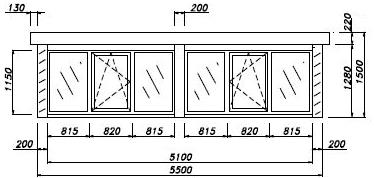 
Lucarne 5,50 mètres
Plastique lisse (HPL)Pente de toit 45 °: à partir de 7383 €Pente 35 °: à partir de 8171 €Aspect bois plastiquePente de toit 45 °: à partir de 7784 €Pente de toit 35 °: à partir de 8647 €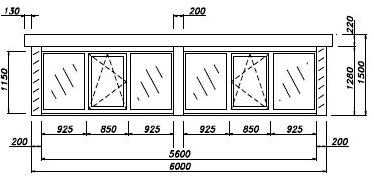 
Lucarne 6,00 mètres
 Plastique lisse (HPL)Pente de toit 45 °: à partir de 7688 €Pente de toit 35 °: à partir de 8517 €Aspect bois plastiquePente de toit 45 °: à partir de 8104 €Pente de toit 35 °: à partir de 9722 €Ces exemples ne sont qu'une petite sélection de notre vaste gamme. Si la taille souhaitée n'est pas répertoriée ici, nous nous ferons un plaisir de vous conseiller. Lors de notre visite 
 les prix indiqués incluent la TVA, l'installation sans les  frais de grue, 25 mètres de grue des conseils personnelsSpécifications de mise en œuvre de baseÀ partir de la version de base, nous choisissons des fenêtres plus petites, plus grandes, plus basses, plus hautes, plus claires, plus raides, plus de fenêtres, moins de fenêtres, d'autres matériaux, d'autres couleurs et bien plus encore.Largeur 3,00 mètresHauteur 1,50 mètresPente de toit 45 degrésConstruction des fenêtres PVCCoque extérieure Bois PVC ou ZincPanneau ossature bois ou  isolant sandwichMurs certifiés RC 4,5 et toit 6,0Préfabriqué produit pour de meilleurs résultatsToit plat avec porte-à-faux généreux de 130 mmToiture EPDM durableGarniture de toit droite zinc1 fenêtre oscillo-battante1 ou 2 fenetre  fixesVerre HR ++
* Innovation en: solidité, protection des ponts thermiques, ventilation de la coque extérieure, isolation certifiée, drainage, protection de déplacement des fenêtresExemples de mise en œuvre de baseLucarne 2.00 x 1.50 x 45gr (lxhxp) - version de base - prix tout compris € 4.850, - Lucarne 3.00 x 1.50 x 45gr (lxhxp) - version de base - prix tout compris € 5.665, - Niveau de prix mai 2020. Les prix des lucarnes mentionnés  Modifications de prix réservées.Exemples d'options et accessoiresVous trouverez ici les prix de quelques exemples avec lesquels vous pouvez adapter votre fenêtre à vos souhaits personnels.Pente inférieure, 30 € par degré pour une lucarne de 2,00 m de largePente inférieure du toit, par degré € 42, - avec une lucarne de 3,00 m de largeLucarne plus large que 300 cm: par 10 cm € 73, -Lucarne plus étroite que 300 cm: prix réduit par 10 cm € -73Fenêtre oscillo-battante supplémentaire en plastique avec verre HR ++, chacun € 245, -Volet roulant à commande électrique avec largeur = 2,00 m 630 € Volet roulant à commande électrique pour largeur = 3,00 m  866 € Paravent zippé robuste, à commande électrique avec largeur = 2,00 m 842 € Paravent zippé robuste, à commande électrique avec largeur = 3,00 m 1,077 € 
 Voir plus d'optionsInsert de moustiquaireInsérer une décoration de fenêtre plisséeInsérer des stores et une décoration de fenêtreStores dans la décoration de la fenêtre en verre de la cavitéClimatiseur intégréPanneaux solairesPuits de lumièrePack innovation: intégration de guides d'évacuation des eaux pluviales et de protection solaire, conceptionGrilles de ventilationRevêtement de zincRembourrage HpsSellerie TrespaRembourrage aspect boisBoiseriesCadres de fenêtres en boisCadres en aluminiumDisposition de la fenêtre gratuiteEt beaucoup plus Le volet roulant et l'écran sont équipés en standard d'un interrupteur mural radio afin qu'aucune tuyauterie ne soit nécessaire dans le mur. Cet interrupteur peut être monté à n'importe quel endroit souhaité.Niveau de prix mai 2020 Les prix des lucarnes sans  grue et  l'élimination des déchets de construction 